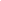 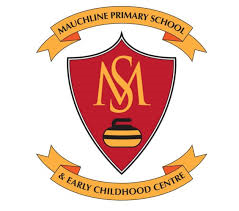 Parent Council MeetingMonday  17th April (VScene) Attendees: Lorna Donnelly, Cheryl Crawford, Christina Palmer, Kirsty McCrindle, Maria McKell, Jillian Connelly, Lorraine Dougan, Allison BurtApologies : Clare Rutherford, Emma Robertson, Helen Donnelly, Claud Lohmar, Cara PhillipsITEM NO. TITLE OF ITEMNAME OF LEADWELCOME & APOLOGIES ChairMINUTES OF PREVIOUS MEETING 19th April, agreed as accurate Paper 1ChairMATTERS ARISINGCLC Request and Outdoor Equipment Update Christina has been able to get donations from several businesses in the area and from this we have been able to purchase 5 picnic benches and put funds towards outdoor equipment. We will be purchasing items to fill a box for each area in the playground. These will consist of skipping ropes, hoopla, bats and balls, Scratch etc. We also have giant dominoes, Wooden blocks and will be getting a large connect 4.  Lorna will liaise with Lorraine to get pictures of the equipment. we will then get in touch with the local paper to have this included in the paper. Ayrshire college will hopefully be providing 2 buddy benches for the playground. Lorna is dealing with this and will advise when these are ready. We will also be looking at plaques for each bench showing the names of those who have donated.The donations so far have came from Wilson and Drury Funeral directors, Keystore, Burns Club, A1 Lux and TPS Solutions. Mark Mckell has also purchased a bench for the playground. We would like to thank everyone for these kind donationsFundraising - Recipe Books updateAgreed that 100 will be purchased. PDF ready to go. Lorna will send this to Kirsty to double check before submitting to the  print company.We have around 80 entries for cover comp. Cheryl, Maria and Kirsty will go into school on Monday to select 10 finalists. These will then be judged by the parent council via email.AGM - 14th of June. Lorna and Kirstywill check who is required to step down as per constitution and will feed this back. An invite will be posted on the school app to invite anyone wishing to join the meeting. The meeting will be held virtually. ChairHT REPORT Primary TransitionP7 will now be able to enjoy a morning at Robert Burns Academy for Transition. Covid Guidelines will be followed.Health and Sports WeekProgramme of events have been organised, which concludes with our ‘Big Picnic’. We are of course really sad that we can’t invite our parents this year, and look forward to this in the future.Parent NightPhonecalls are currently being scheduled for week beginning 31st August to update parents as to their child’s progress. This worked well in October.Classes 21/22Letters notifying parents and carers of their child’s class next year will go out on 28th May. The move up day will be ‘Virtual’ and activities accessible via the school blog from 2nd June.ECC Update  TransitionPre-entrant children are now aware of their classes for next year and a suite of transition materials have been provided to be completed together with some virtual pre-recorded transition activities.Barry Holmes from Active School is supporting additional transition for our ECC Class pre-entrant children.All pre-entrant children in our EEC are enjoying activities to help further familiarise them with the building, staff and playground.Staffing •	Our new Senior Clerical has been appointed- Mrs Hazel Drummond•	Nicole Dean is currently absent from ECC-supply coveringSchool FundNo updateAOCB: NoneHead TeacherE.C.C UPDATE ECC Senior TREASURER'S REPORT Balance is £1872.35. monies in have been donations from Wilson and Drury, Burns Club, Keystore, TPS and A1 Lux.monis out have been £93.75 to tesco for stationary for P7 leavers.TreasurerSUB GROUP REPORTSChristmas - Xmas Fayre date provisionally set for 26th of November Fundraising - Email to be sent round to confirm members of sub group.SUB GROUP REPORTSChristmas - Xmas Fayre date provisionally set for 26th of November Fundraising - Email to be sent round to confirm members of sub group.SUB GROUP REPORTSChristmas - Xmas Fayre date provisionally set for 26th of November Fundraising - Email to be sent round to confirm members of sub group.8. AOCB    ECC Leavers - Bags have been ordered, these need to be bagged up and labeled        P7 Leavers - Ties to be purchased and bagged with stationary for P7’sAOCB    ECC Leavers - Bags have been ordered, these need to be bagged up and labeled        P7 Leavers - Ties to be purchased and bagged with stationary for P7’sAOCB    ECC Leavers - Bags have been ordered, these need to be bagged up and labeled        P7 Leavers - Ties to be purchased and bagged with stationary for P7’s9.DATE OF NEXT MEETING - AGM Monday 14th June @ 7pm via zoomDATE OF NEXT MEETING - AGM Monday 14th June @ 7pm via zoomDATE OF NEXT MEETING - AGM Monday 14th June @ 7pm via zoom